湖南省2018年成人高校招生录取控制分数线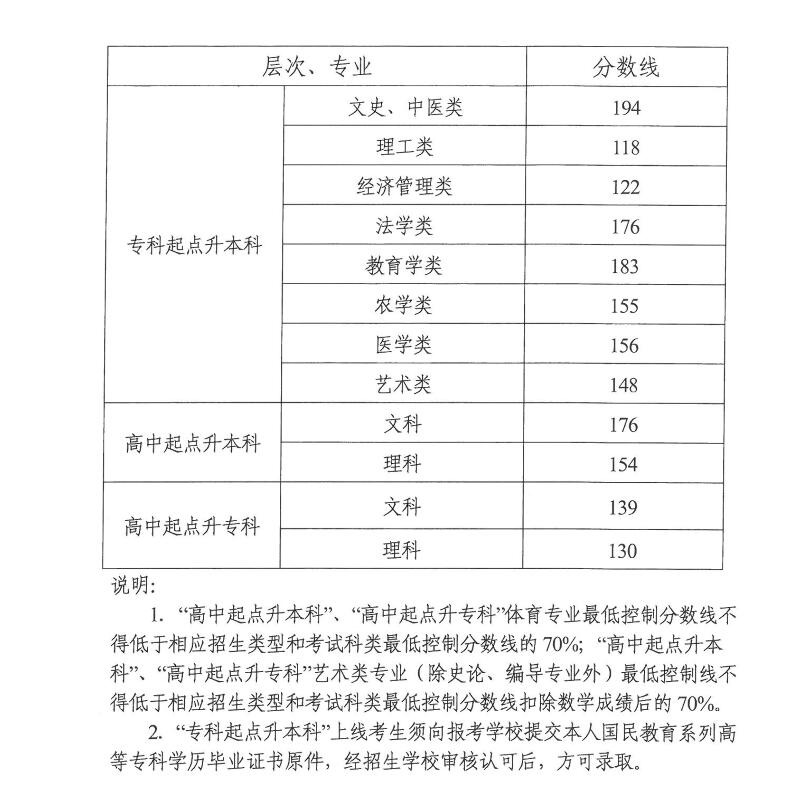 